PRINTABLE INVENTORY FORM TEMPLATE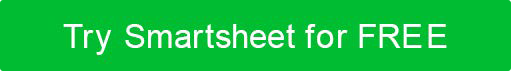 STOCK TRACKING TEMPLATEDATE:EMPLOYEE SIGNATURE:DATE:	EMPLOYEE SIGNATURE: STOCK VENDOR LISTTOTAL INVENTORY VALUETOTAL INVENTORY VALUEREORDERITEM NO.DATE 
OF LAST ORDERITEM NAMEVENDORSTOCK LOCATIONDESCRIPTIONCOST PER 
ITEMSTOCK QUANTITYTOTAL VALUEREORDER LEVELDAYS PER REORDERITEM 
REORDER QUANTITYITEM DISCONTINUEDITEMITEMITEMSTOCK LOCATIONSTOCK LOCATIONPURCHASEPURCHASEPURCHASEINVENTORYINVENTORYINVENTORYITEM NO.ITEM NAMEDESCRIPTIONAREASHELF / BINVENDORVENDOR ITEM NUMBERUNITQUANTITYITEM AREASHELF / BINSTOCK INVENTORY ITEM TEMPLATECOMPANY NAME: ITEM INFOITEM INFOITEM NAMEITEM NO.LOCATIONPRICEITEM QUANTITYMATERIALDESCRIPTIONEMPLOYEE INFOEMPLOYEE INFOEMPLOYEE INFOEMPLOYEE INFOCOUNTED BYCOUNTED BYCHECKED BYCHECKED BYEMPLOYEE NAMEEMPLOYEEEMPLOYEE IDEMPLOYEEVENDORVENDORVENDORVENDORVENDORVENDORVENDORVENDORCONTACTCONTACTCONTACTCONTACTCONTACTCONTACTCONTACTCONTACTCONTACTCONTACTVENDOR NAMEPRODUCT NAMEWEB LINKDESCRIPTIONDESCRIPTIONCOSTLEAD TIME IN DAYSCONTACT NAMECONTACT NAMEEMAIL ADDRESSPHONEFAXMAILING ADDRESSMAILING ADDRESSCITYSTATEZIPCOUNTRYDISCLAIMERAny articles, templates, or information provided by Smartsheet on the website are for reference only. While we strive to keep the information up to date and correct, we make no representations or warranties of any kind, express or implied, about the completeness, accuracy, reliability, suitability, or availability with respect to the website or the information, articles, templates, or related graphics contained on the website. Any reliance you place on such information is therefore strictly at your own risk.